Program szkolenia dostępny jest na Platformie Szkoleniowej KSSiP pod adresem:http://szkolenia.kssip.gov.pl/login/ oraz na stronie internetowej KSSiP pod adresem: www.kssip.gov.plZaświadczenie potwierdzające udział w szkoleniu 
generowane jest za pośrednictwem Platformy Szkoleniowej KSSiP. 
Warunkiem uzyskania zaświadczenia jest obecność na szkoleniu oraz uzupełnienie 
znajdującej się na Platformie Szkoleniowej anonimowej ankiety ewaluacyjnej
 (znajdującej się pod programem szkolenia) dostępnej w okresie 30 dni po zakończeniu szkolenia.Po uzupełnieniu ankiety zaświadczenie można pobrać i wydrukować z zakładki 
„moje zaświadczenia”.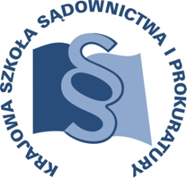 OSU-II.401.153.2018OSU-II.401.153.2018OSU-II.401.153.201827 grudnia 2018 r. 27 grudnia 2018 r. 27 grudnia 2018 r. P R O G R A M SZKOLENIAP R O G R A M SZKOLENIAP R O G R A M SZKOLENIAP R O G R A M SZKOLENIAP R O G R A M SZKOLENIAP R O G R A M SZKOLENIA„Prawo autorskie w praktyce orzeczniczej”Zjazd II – Naruszenie praw autorskich„Prawo autorskie w praktyce orzeczniczej”Zjazd II – Naruszenie praw autorskich„Prawo autorskie w praktyce orzeczniczej”Zjazd II – Naruszenie praw autorskich„Prawo autorskie w praktyce orzeczniczej”Zjazd II – Naruszenie praw autorskich„Prawo autorskie w praktyce orzeczniczej”Zjazd II – Naruszenie praw autorskich„Prawo autorskie w praktyce orzeczniczej”Zjazd II – Naruszenie praw autorskichsędziowie orzekający w wydziałach cywilnych i gospodarczych sądów okręgowych i sądów apelacyjnych, a także prokuratorzy i asesorzy prokuratury zajmujący się sprawami z zakresu prawa cywilnegosędziowie orzekający w wydziałach cywilnych i gospodarczych sądów okręgowych i sądów apelacyjnych, a także prokuratorzy i asesorzy prokuratury zajmujący się sprawami z zakresu prawa cywilnegosędziowie orzekający w wydziałach cywilnych i gospodarczych sądów okręgowych i sądów apelacyjnych, a także prokuratorzy i asesorzy prokuratury zajmujący się sprawami z zakresu prawa cywilnegosędziowie orzekający w wydziałach cywilnych i gospodarczych sądów okręgowych i sądów apelacyjnych, a także prokuratorzy i asesorzy prokuratury zajmujący się sprawami z zakresu prawa cywilnegosędziowie orzekający w wydziałach cywilnych i gospodarczych sądów okręgowych i sądów apelacyjnych, a także prokuratorzy i asesorzy prokuratury zajmujący się sprawami z zakresu prawa cywilnegoADRESACI SZKOLENIAsędziowie orzekający w wydziałach cywilnych i gospodarczych sądów okręgowych i sądów apelacyjnych, a także prokuratorzy i asesorzy prokuratury zajmujący się sprawami z zakresu prawa cywilnegosędziowie orzekający w wydziałach cywilnych i gospodarczych sądów okręgowych i sądów apelacyjnych, a także prokuratorzy i asesorzy prokuratury zajmujący się sprawami z zakresu prawa cywilnegosędziowie orzekający w wydziałach cywilnych i gospodarczych sądów okręgowych i sądów apelacyjnych, a także prokuratorzy i asesorzy prokuratury zajmujący się sprawami z zakresu prawa cywilnegosędziowie orzekający w wydziałach cywilnych i gospodarczych sądów okręgowych i sądów apelacyjnych, a także prokuratorzy i asesorzy prokuratury zajmujący się sprawami z zakresu prawa cywilnegosędziowie orzekający w wydziałach cywilnych i gospodarczych sądów okręgowych i sądów apelacyjnych, a także prokuratorzy i asesorzy prokuratury zajmujący się sprawami z zakresu prawa cywilnegosędziowie orzekający w wydziałach cywilnych i gospodarczych sądów okręgowych i sądów apelacyjnych, a także prokuratorzy i asesorzy prokuratury zajmujący się sprawami z zakresu prawa cywilnegosędziowie orzekający w wydziałach cywilnych i gospodarczych sądów okręgowych i sądów apelacyjnych, a także prokuratorzy i asesorzy prokuratury zajmujący się sprawami z zakresu prawa cywilnegosędziowie orzekający w wydziałach cywilnych i gospodarczych sądów okręgowych i sądów apelacyjnych, a także prokuratorzy i asesorzy prokuratury zajmujący się sprawami z zakresu prawa cywilnegosędziowie orzekający w wydziałach cywilnych i gospodarczych sądów okręgowych i sądów apelacyjnych, a także prokuratorzy i asesorzy prokuratury zajmujący się sprawami z zakresu prawa cywilnegosędziowie orzekający w wydziałach cywilnych i gospodarczych sądów okręgowych i sądów apelacyjnych, a także prokuratorzy i asesorzy prokuratury zajmujący się sprawami z zakresu prawa cywilnegoNUMER SZKOLENIAC18/B/19C18/B/19C18/B/19C18/B/19C18/B/19DATA4-6 września 2019 r.4-6 września 2019 r.4-6 września 2019 r.4-6 września 2019 r.4-6 września 2019 r.Ośrodek Szkoleniowy w Dębem05-140 Serock 22 7742061Ośrodek Szkoleniowy w Dębem05-140 Serock 22 7742061Ośrodek Szkoleniowy w Dębem05-140 Serock 22 7742061Ośrodek Szkoleniowy w Dębem05-140 Serock 22 7742061Ośrodek Szkoleniowy w Dębem05-140 Serock 22 7742061MIEJSCEOśrodek Szkoleniowy w Dębem05-140 Serock 22 7742061Ośrodek Szkoleniowy w Dębem05-140 Serock 22 7742061Ośrodek Szkoleniowy w Dębem05-140 Serock 22 7742061Ośrodek Szkoleniowy w Dębem05-140 Serock 22 7742061Ośrodek Szkoleniowy w Dębem05-140 Serock 22 7742061Ośrodek Szkoleniowy w Dębem05-140 Serock 22 7742061Ośrodek Szkoleniowy w Dębem05-140 Serock 22 7742061Ośrodek Szkoleniowy w Dębem05-140 Serock 22 7742061Ośrodek Szkoleniowy w Dębem05-140 Serock 22 7742061Ośrodek Szkoleniowy w Dębem05-140 Serock 22 7742061Krajowa Szkoła Sądownictwa i Prokuratury OSUiWMKrakowskie Przedmieście 62, 20 - 076 Lublin 81 440 87 10Krajowa Szkoła Sądownictwa i Prokuratury OSUiWMKrakowskie Przedmieście 62, 20 - 076 Lublin 81 440 87 10Krajowa Szkoła Sądownictwa i Prokuratury OSUiWMKrakowskie Przedmieście 62, 20 - 076 Lublin 81 440 87 10Krajowa Szkoła Sądownictwa i Prokuratury OSUiWMKrakowskie Przedmieście 62, 20 - 076 Lublin 81 440 87 10Krajowa Szkoła Sądownictwa i Prokuratury OSUiWMKrakowskie Przedmieście 62, 20 - 076 Lublin 81 440 87 10ORGANIZATORKrajowa Szkoła Sądownictwa i Prokuratury OSUiWMKrakowskie Przedmieście 62, 20 - 076 Lublin 81 440 87 10Krajowa Szkoła Sądownictwa i Prokuratury OSUiWMKrakowskie Przedmieście 62, 20 - 076 Lublin 81 440 87 10Krajowa Szkoła Sądownictwa i Prokuratury OSUiWMKrakowskie Przedmieście 62, 20 - 076 Lublin 81 440 87 10Krajowa Szkoła Sądownictwa i Prokuratury OSUiWMKrakowskie Przedmieście 62, 20 - 076 Lublin 81 440 87 10Krajowa Szkoła Sądownictwa i Prokuratury OSUiWMKrakowskie Przedmieście 62, 20 - 076 Lublin 81 440 87 10Krajowa Szkoła Sądownictwa i Prokuratury OSUiWMKrakowskie Przedmieście 62, 20 - 076 Lublin 81 440 87 10Krajowa Szkoła Sądownictwa i Prokuratury OSUiWMKrakowskie Przedmieście 62, 20 - 076 Lublin 81 440 87 10Krajowa Szkoła Sądownictwa i Prokuratury OSUiWMKrakowskie Przedmieście 62, 20 - 076 Lublin 81 440 87 10Krajowa Szkoła Sądownictwa i Prokuratury OSUiWMKrakowskie Przedmieście 62, 20 - 076 Lublin 81 440 87 10Krajowa Szkoła Sądownictwa i Prokuratury OSUiWMKrakowskie Przedmieście 62, 20 - 076 Lublin 81 440 87 10Anna Cybulskaa.cybulska@kssip.gov.pl    81 458 37 57Anna Cybulskaa.cybulska@kssip.gov.pl    81 458 37 57Anna Cybulskaa.cybulska@kssip.gov.pl    81 458 37 57Anna Cybulskaa.cybulska@kssip.gov.pl    81 458 37 57Anna Cybulskaa.cybulska@kssip.gov.pl    81 458 37 57KOORDYNATOR MERYTORYCZNYAnna Cybulskaa.cybulska@kssip.gov.pl    81 458 37 57Anna Cybulskaa.cybulska@kssip.gov.pl    81 458 37 57Anna Cybulskaa.cybulska@kssip.gov.pl    81 458 37 57Anna Cybulskaa.cybulska@kssip.gov.pl    81 458 37 57Anna Cybulskaa.cybulska@kssip.gov.pl    81 458 37 57Anna Cybulskaa.cybulska@kssip.gov.pl    81 458 37 57Anna Cybulskaa.cybulska@kssip.gov.pl    81 458 37 57Anna Cybulskaa.cybulska@kssip.gov.pl    81 458 37 57Anna Cybulskaa.cybulska@kssip.gov.pl    81 458 37 57Anna Cybulskaa.cybulska@kssip.gov.pl    81 458 37 57Małgorzata Staniakm.staniak@kssip.gov.pl    81 440 87 39Małgorzata Staniakm.staniak@kssip.gov.pl    81 440 87 39Małgorzata Staniakm.staniak@kssip.gov.pl    81 440 87 39Małgorzata Staniakm.staniak@kssip.gov.pl    81 440 87 39Małgorzata Staniakm.staniak@kssip.gov.pl    81 440 87 39KOORDYNATOR ORGANIZACYJNYMałgorzata Staniakm.staniak@kssip.gov.pl    81 440 87 39Małgorzata Staniakm.staniak@kssip.gov.pl    81 440 87 39Małgorzata Staniakm.staniak@kssip.gov.pl    81 440 87 39Małgorzata Staniakm.staniak@kssip.gov.pl    81 440 87 39Małgorzata Staniakm.staniak@kssip.gov.pl    81 440 87 39Małgorzata Staniakm.staniak@kssip.gov.pl    81 440 87 39Małgorzata Staniakm.staniak@kssip.gov.pl    81 440 87 39Małgorzata Staniakm.staniak@kssip.gov.pl    81 440 87 39Małgorzata Staniakm.staniak@kssip.gov.pl    81 440 87 39Małgorzata Staniakm.staniak@kssip.gov.pl    81 440 87 39WYKŁADOWCYWYKŁADOWCYSybilla Stanisławska - KlocSybilla Stanisławska - Klocdoktor nauk prawnych, starszy wykładowca w Katedrze Prawa Własności Intelektualnej Wydziału Prawa i Administracji Uniwersytetu Jagiellońskiego. Autorka monografii „Ochrona baz danych” oraz autorka (współautorka) publikacji naukowych i popularnonaukowych z zakresu prawa własności intelektualnej, w tym: dozwolonego użytku utworów (wykorzystywania utworów: dla dobra osób z dysfunkcjami, w działalności bibliotek, cytatu), utworów osieroconych, plagiatu, Współautorka komentarza do ustawy o prawie autorskim i prawach pokrewnych (M. Bukowski, D. Flisak (red.), Z. Okoń, P. Podrecki, J. Raglewski, S. Stanisławska-Kloc, T. Targosz – Prawo autorskie i prawa pokrewne. Komentarz, Wolters Kluwer, wyd. I 2014/2015).doktor nauk prawnych, starszy wykładowca w Katedrze Prawa Własności Intelektualnej Wydziału Prawa i Administracji Uniwersytetu Jagiellońskiego. Autorka monografii „Ochrona baz danych” oraz autorka (współautorka) publikacji naukowych i popularnonaukowych z zakresu prawa własności intelektualnej, w tym: dozwolonego użytku utworów (wykorzystywania utworów: dla dobra osób z dysfunkcjami, w działalności bibliotek, cytatu), utworów osieroconych, plagiatu, Współautorka komentarza do ustawy o prawie autorskim i prawach pokrewnych (M. Bukowski, D. Flisak (red.), Z. Okoń, P. Podrecki, J. Raglewski, S. Stanisławska-Kloc, T. Targosz – Prawo autorskie i prawa pokrewne. Komentarz, Wolters Kluwer, wyd. I 2014/2015).doktor nauk prawnych, starszy wykładowca w Katedrze Prawa Własności Intelektualnej Wydziału Prawa i Administracji Uniwersytetu Jagiellońskiego. Autorka monografii „Ochrona baz danych” oraz autorka (współautorka) publikacji naukowych i popularnonaukowych z zakresu prawa własności intelektualnej, w tym: dozwolonego użytku utworów (wykorzystywania utworów: dla dobra osób z dysfunkcjami, w działalności bibliotek, cytatu), utworów osieroconych, plagiatu, Współautorka komentarza do ustawy o prawie autorskim i prawach pokrewnych (M. Bukowski, D. Flisak (red.), Z. Okoń, P. Podrecki, J. Raglewski, S. Stanisławska-Kloc, T. Targosz – Prawo autorskie i prawa pokrewne. Komentarz, Wolters Kluwer, wyd. I 2014/2015).doktor nauk prawnych, starszy wykładowca w Katedrze Prawa Własności Intelektualnej Wydziału Prawa i Administracji Uniwersytetu Jagiellońskiego. Autorka monografii „Ochrona baz danych” oraz autorka (współautorka) publikacji naukowych i popularnonaukowych z zakresu prawa własności intelektualnej, w tym: dozwolonego użytku utworów (wykorzystywania utworów: dla dobra osób z dysfunkcjami, w działalności bibliotek, cytatu), utworów osieroconych, plagiatu, Współautorka komentarza do ustawy o prawie autorskim i prawach pokrewnych (M. Bukowski, D. Flisak (red.), Z. Okoń, P. Podrecki, J. Raglewski, S. Stanisławska-Kloc, T. Targosz – Prawo autorskie i prawa pokrewne. Komentarz, Wolters Kluwer, wyd. I 2014/2015).doktor nauk prawnych, starszy wykładowca w Katedrze Prawa Własności Intelektualnej Wydziału Prawa i Administracji Uniwersytetu Jagiellońskiego. Autorka monografii „Ochrona baz danych” oraz autorka (współautorka) publikacji naukowych i popularnonaukowych z zakresu prawa własności intelektualnej, w tym: dozwolonego użytku utworów (wykorzystywania utworów: dla dobra osób z dysfunkcjami, w działalności bibliotek, cytatu), utworów osieroconych, plagiatu, Współautorka komentarza do ustawy o prawie autorskim i prawach pokrewnych (M. Bukowski, D. Flisak (red.), Z. Okoń, P. Podrecki, J. Raglewski, S. Stanisławska-Kloc, T. Targosz – Prawo autorskie i prawa pokrewne. Komentarz, Wolters Kluwer, wyd. I 2014/2015).doktor nauk prawnych, starszy wykładowca w Katedrze Prawa Własności Intelektualnej Wydziału Prawa i Administracji Uniwersytetu Jagiellońskiego. Autorka monografii „Ochrona baz danych” oraz autorka (współautorka) publikacji naukowych i popularnonaukowych z zakresu prawa własności intelektualnej, w tym: dozwolonego użytku utworów (wykorzystywania utworów: dla dobra osób z dysfunkcjami, w działalności bibliotek, cytatu), utworów osieroconych, plagiatu, Współautorka komentarza do ustawy o prawie autorskim i prawach pokrewnych (M. Bukowski, D. Flisak (red.), Z. Okoń, P. Podrecki, J. Raglewski, S. Stanisławska-Kloc, T. Targosz – Prawo autorskie i prawa pokrewne. Komentarz, Wolters Kluwer, wyd. I 2014/2015).Damian Flisak Damian Flisak doktor nauk prawnych Uniwersytetu Ludwiga Maximiliana w Monachium, radca prawny. Specjalizuje się w doradztwie prawnym z zakresu szeroko pojętego prawa własności intelektualnej. Pełni funkcję arbitra w Sądzie ds. Domen Internetowych przy Polskiej Izbie Informatyki i Telekomunikacji (PIIT). Wykładowca na Akademii Leona Koźmińskiego oraz na Uczelni Łazarskiego. Autor licznych publikacji, w tym dwóch monografii z zakresu prawa autorskiego oraz współautor i redaktor komentarza do ustawy o prawie autorskim i prawach pokrewnych (M. Bukowski, D. Flisak (red.), Z. Okoń, P. Podrecki, J. Raglewski, S. Stanisławska-Kloc, T. Targosz – Prawo autorskie i prawa pokrewne. Komentarz, Wolters Kluwer, wyd. I 2014/2015).doktor nauk prawnych Uniwersytetu Ludwiga Maximiliana w Monachium, radca prawny. Specjalizuje się w doradztwie prawnym z zakresu szeroko pojętego prawa własności intelektualnej. Pełni funkcję arbitra w Sądzie ds. Domen Internetowych przy Polskiej Izbie Informatyki i Telekomunikacji (PIIT). Wykładowca na Akademii Leona Koźmińskiego oraz na Uczelni Łazarskiego. Autor licznych publikacji, w tym dwóch monografii z zakresu prawa autorskiego oraz współautor i redaktor komentarza do ustawy o prawie autorskim i prawach pokrewnych (M. Bukowski, D. Flisak (red.), Z. Okoń, P. Podrecki, J. Raglewski, S. Stanisławska-Kloc, T. Targosz – Prawo autorskie i prawa pokrewne. Komentarz, Wolters Kluwer, wyd. I 2014/2015).doktor nauk prawnych Uniwersytetu Ludwiga Maximiliana w Monachium, radca prawny. Specjalizuje się w doradztwie prawnym z zakresu szeroko pojętego prawa własności intelektualnej. Pełni funkcję arbitra w Sądzie ds. Domen Internetowych przy Polskiej Izbie Informatyki i Telekomunikacji (PIIT). Wykładowca na Akademii Leona Koźmińskiego oraz na Uczelni Łazarskiego. Autor licznych publikacji, w tym dwóch monografii z zakresu prawa autorskiego oraz współautor i redaktor komentarza do ustawy o prawie autorskim i prawach pokrewnych (M. Bukowski, D. Flisak (red.), Z. Okoń, P. Podrecki, J. Raglewski, S. Stanisławska-Kloc, T. Targosz – Prawo autorskie i prawa pokrewne. Komentarz, Wolters Kluwer, wyd. I 2014/2015).doktor nauk prawnych Uniwersytetu Ludwiga Maximiliana w Monachium, radca prawny. Specjalizuje się w doradztwie prawnym z zakresu szeroko pojętego prawa własności intelektualnej. Pełni funkcję arbitra w Sądzie ds. Domen Internetowych przy Polskiej Izbie Informatyki i Telekomunikacji (PIIT). Wykładowca na Akademii Leona Koźmińskiego oraz na Uczelni Łazarskiego. Autor licznych publikacji, w tym dwóch monografii z zakresu prawa autorskiego oraz współautor i redaktor komentarza do ustawy o prawie autorskim i prawach pokrewnych (M. Bukowski, D. Flisak (red.), Z. Okoń, P. Podrecki, J. Raglewski, S. Stanisławska-Kloc, T. Targosz – Prawo autorskie i prawa pokrewne. Komentarz, Wolters Kluwer, wyd. I 2014/2015).doktor nauk prawnych Uniwersytetu Ludwiga Maximiliana w Monachium, radca prawny. Specjalizuje się w doradztwie prawnym z zakresu szeroko pojętego prawa własności intelektualnej. Pełni funkcję arbitra w Sądzie ds. Domen Internetowych przy Polskiej Izbie Informatyki i Telekomunikacji (PIIT). Wykładowca na Akademii Leona Koźmińskiego oraz na Uczelni Łazarskiego. Autor licznych publikacji, w tym dwóch monografii z zakresu prawa autorskiego oraz współautor i redaktor komentarza do ustawy o prawie autorskim i prawach pokrewnych (M. Bukowski, D. Flisak (red.), Z. Okoń, P. Podrecki, J. Raglewski, S. Stanisławska-Kloc, T. Targosz – Prawo autorskie i prawa pokrewne. Komentarz, Wolters Kluwer, wyd. I 2014/2015).doktor nauk prawnych Uniwersytetu Ludwiga Maximiliana w Monachium, radca prawny. Specjalizuje się w doradztwie prawnym z zakresu szeroko pojętego prawa własności intelektualnej. Pełni funkcję arbitra w Sądzie ds. Domen Internetowych przy Polskiej Izbie Informatyki i Telekomunikacji (PIIT). Wykładowca na Akademii Leona Koźmińskiego oraz na Uczelni Łazarskiego. Autor licznych publikacji, w tym dwóch monografii z zakresu prawa autorskiego oraz współautor i redaktor komentarza do ustawy o prawie autorskim i prawach pokrewnych (M. Bukowski, D. Flisak (red.), Z. Okoń, P. Podrecki, J. Raglewski, S. Stanisławska-Kloc, T. Targosz – Prawo autorskie i prawa pokrewne. Komentarz, Wolters Kluwer, wyd. I 2014/2015).Zajęcia prowadzone będą w formie seminarium i warsztatów.Zajęcia prowadzone będą w formie seminarium i warsztatów.Zajęcia prowadzone będą w formie seminarium i warsztatów.Zajęcia prowadzone będą w formie seminarium i warsztatów.Zajęcia prowadzone będą w formie seminarium i warsztatów.Zajęcia prowadzone będą w formie seminarium i warsztatów.PROGRAM SZCZEGÓŁOWYPROGRAM SZCZEGÓŁOWYŚRODA 4 WRZEŚNIA 2019 r.12.15odjazd autokaru z Warszawy (parking przy Pałacu Kultury i Nauki od strony ul. Marszałkowskiej naprzeciwko Teatru Dramatycznego), autokar za szybą będzie posiadał tabliczkę z napisem KSSiP/Dębe13.15 – 14.30zakwaterowanie uczestników i obiad 14.30– 16.00Dochodzenie roszczeń z tytułu praw autorskich.Naruszenie autorskich praw majątkowych.Naruszenie autorskich praw osobistych (plagiat).Legitymacja czynna i bierna w sprawach z zakresu praw autorskich (podmioty uprawnione z tytułu praw autorskich i pokrewnych).Prowadzenie – Sybilla Stanisławska – Kloc16.00 – 16.15 przerwa 16.15 – 17.45Legitymacja czynna i bierna w sprawach z zakresu praw autorskich - ciąg dalszy zajęć.Prawa autorskie i pokrewne na tle roszczeń dochodzonych z ochrony dóbr osobistych. Prowadzenie – Sybilla Stanisławska – Kloc18.00 kolacjaCZWARTEK5 WRZEŚNIA 2019 r.8.00 – 9.00 śniadanie9.00 – 10.30Środki ochrony praw autorskich, naruszenie praw autorskich w Internecie (w tym: środki ochrony autorskich praw osobistych i majątkowych - warunki i granice ochrony roszczenia, przedawnienie roszczeń, skutki orzeczenia Trybunału Konstytucyjnego z dnia 23 czerwca 2015 r. w sprawie SK 32/14 (Dz.U. z 2015 r. poz. 932) oraz orzeczenia TS w sprawie C-367/15 dla praktyki orzeczniczej).Omówienie studium przypadku (kazusu).Prowadzenie – Sybilla Stanisławska - Kloc 10.30 – 10.45 przerwa10.45 –12.15 Zabezpieczenie dowodów i roszczeń z tytułu naruszenia praw autorskich Prowadzenie – Damian Flisak12.15 – 13.15obiad13.15 –14.45Roszczenia z tytułu naruszenia praw autorskich i pokrewnych – część 1 (w tym: problematyka ,,wyceny” praw autorskich, wysokość odszkodowania za naruszenie praw autorskich, omówienie poszczególnych roszczeń).Prowadzenie – Damian Flisak14.45 – 15.00 przerwa15.00 –16.30Roszczenia z tytułu naruszenia praw autorskich i pokrewnych – część 2.Omówienie studium przypadku (kazusu).Prowadzenie – Damian Flisak 18.00kolacjaPIĄTEK6 WRZEŚNIA 2019 r.7.30 – 8.30śniadanie8.30 – 10.00Naruszenie praw autorskich w Internecie - specyfika naruszeń utworów w sieciach komputerowych – wybrane zagadnienia praktyczne (linkowanie, strony torrentowe, ściąganie plików z sieci, hosting) – część 1.Prowadzenie – Damian Flisak10.00 – 10.15przerwa10.15 –11.45Naruszenie praw autorskich w Internecie - specyfika naruszeń utworów w sieciach komputerowych – wybrane zagadnienia praktyczne – część 2.Omówienie studium przypadku (kazusu).Prowadzenie – Damian Flisak11.45 – 12.30obiad12.30odjazd autokaru z ośrodka szkoleniowego w Dębem do Warszawy